WNIOSEK
o wydanie (zaznaczyć właściwe):  świadectwa zdatności do lotu EASA** tj. świadectwa zdatności do lotu EASA-ULC Form 25 albo ograniczonego świadectwa zdatności do lotu EASA-ULC Form 24  świadectwa zdatności w zakresie hałasu** (EASA-ULC Form 45)** wydanie NC po raz pierwszy realizowane jest razem z wydaniem CofA, w takim przypadku należy zaznaczyć oba polaUWAGA:	W celu poprawnego wypełnienia wniosku należy zapoznać się z instrukcją dołączoną do wniosku. Należy wypełnić wszystkie jasne pola. Jeżeli jakiś element nie dotyczy danego statku powietrznego należy wpisać NIE DOTYCZY. Nazwa, adres, numer telefonu kontaktowego, e-mail Właściciela statku powietrznegoNazwa, adres, numer telefonu kontaktowego, e-mail Użytkownika statku powietrznegoNazwa, adres, numer telefonu kontaktowego, e-mail Przedstawiciela upoważnionego do wnioskowania przez Właściciela (o ile dotyczy)* Obejmuje to miejsca w kabinie załogi (w tym miejsce obserwatora) oraz ilość miejsc personelu pokładowegoUWAGA:W przypadku, gdy oględziny statku powietrznego do wydania Świadectwa Zdatności do lotu wykonywane są poza terytorium Polski, wnioskodawcy zostanie przekazana kalkulacja kosztów dodatkowych. Wnioskodawca musi załączyć pismo, w którym akceptuje pokrycie kosztów dodatkowych wykazanych w kalkulacji.Koszty dodatkowe obejmują m.in. koszty podróży, pobytu, diety oraz szkoleń (dotyczy obejmowania nadzorem nowego typu statku powietrznego).Dodatkowe informacje dotyczące wnioskowania o wydanie CofA / NC:Załączniki załączyć do wniosku w formie plików PDF (nie dotyczy oryginałów dokumentów jeżeli zostały wydane w wersji papierowej). Rekomendację do wydania poświadczenia przeglądu zdatności i jej załączniki załączyć w formie określonej w ULC-ARC-02.Dokumenty – Form 52, ExCofA – uważa się za ważne, o ile dostarczono je do ULC w ciągu 60 dniu od daty wydania.W przypadku braku oryginałów wymaganych dokumentów zdatności można je przekazać bezpośrednio przed wydaniem CofA i ARC i/lub NC, a do wniosku można załączyć kopie wraz z oświadczeniem dotyczącym zobowiązania do uzupełnienia brakujących dokumentów przed wydaniem CofA i ARC i/lub NC.W przypadku braku ważnego poświadczenia przeglądu zdatności do lotu albo eksportowego świadectwa zdatności do lotu należy postępować zgodnie z instrukcją dotyczącą zasad wnioskowania o wydanie świadectwa zdatności do lotu dla używanego statku powietrznego, w związku z brakiem wymaganego przepisami dokumentu odzwierciedlającego status zdatności do lotu statku powietrznego w momencie importu.W przypadkach wątpliwości co do statusu posiadanych dokumentów należy skontaktować się z naczelnikiem inspektoratu właściwego dla rodzaju statku powietrznego będącego przedmiotem wniosku przed wyrejestrowaniem statku powietrznego z rejestru państwa eksportującego i przed jego importem.W przypadku odstępstw od standardów budowy należy załączyć oświadczenie producenta opisujące każdą różnicę od zatwierdzonego standardu produkcji. Jeżeli nie ma zmian należy załączyć oświadczenie o braku odstępstw.Należy podać szczegóły opisujące wszystkie modyfikacje (np. dodanie, zamiana lub modyfikacja systemów lub wyposażenia) wykonane na danym statku powietrznym od momentu produkcji, w tym, uzupełniające certyfikaty typu (STC).Jeżeli nie wykonano modyfikacji/dyrektyw należy załączyć oświadczenie o braku modyfikacji / dyrektyw.UWAGA:Dokumenty wymienione wyżej, jeżeli nie były załącznikiem do wniosku albo nie były załączone do rekomendacji, należy przekazać w formie plików PDF inspektorowi prowadzącemu postępowanie w uzgodnionym terminie przed wykonaniem: inspekcji statku powietrznego i/lub oceną zdatności do wydania lub uznania ARC.W trakcie oględzin fizycznych wnioskujący może zostać poproszony o okazanie dokumentacji opisującą modyfikację, status zatwierdzenia. Wszystkie modyfikacje muszą być zatwierdzone.Na Właścicielu spoczywa odpowiedzialność za udowodnienie, że modyfikacja została zatwierdzona (przez EASA). Przy każdej deklarowanej modyfikacji należy podać numer EASA STC lub innego zatwierdzenia. Modyfikacje, które nie posiadają odpowiedniego zatwierdzenia muszą być zatwierdzone przez EASA przed wydaniem świadectwa zdatności do lotu lub hałasu.Jeżeli nie wykonano modyfikacji należy załączyć oświadczenie o braku modyfikacji.Klauzula informacyjna związana z przetwarzaniem danych osobowychPrezes Urzędu Lotnictwa CywilnegoPrezes Urzędu Lotnictwa CywilnegoPrezes Urzędu Lotnictwa CywilnegoPrezes Urzędu Lotnictwa CywilnegoPrezes Urzędu Lotnictwa CywilnegoNr sprawy (wypełnia ULC):Nr sprawy (wypełnia ULC):Nr sprawy (wypełnia ULC):Nr sprawy (wypełnia ULC):Nr sprawy (wypełnia ULC):Wypełnia ULCWypełnia ULCPotwierdzenie wpływu ULC (POK):Potwierdzenie wpływu ULC (POK):Potwierdzenie wpływu ULC (POK):Nr kancelaryjny:Nr kancelaryjny:Potwierdzenie wpływu LTT:Potwierdzenie wpływu LTT:DekretacjaDekretacjaDekretacjaInspektor prowadzący:Inspektor prowadzący:Wysłanie AutoCAWWysłanie AutoCAWWysłanie AutoCAWData:Data:Podpis:  Pełnomocnictwo      Opłata skarbowa (zaznaczyć jeżeli zostały załączone)STATEK POWIETRZNY	Nowy:	         transfer UE*              import z kraju trzeciegoUżywany:     transfer UE*              import z kraju trzeciego* dotyczy również SP wyprodukowanych w Polsce i wprowadzonych do rejestru jako produkt krajowy nie pochodzący z importuSTATEK POWIETRZNY	Nowy:	         transfer UE*              import z kraju trzeciegoUżywany:     transfer UE*              import z kraju trzeciego* dotyczy również SP wyprodukowanych w Polsce i wprowadzonych do rejestru jako produkt krajowy nie pochodzący z importuSTATEK POWIETRZNY	Nowy:	         transfer UE*              import z kraju trzeciegoUżywany:     transfer UE*              import z kraju trzeciego* dotyczy również SP wyprodukowanych w Polsce i wprowadzonych do rejestru jako produkt krajowy nie pochodzący z importuSTATEK POWIETRZNY	Nowy:	         transfer UE*              import z kraju trzeciegoUżywany:     transfer UE*              import z kraju trzeciego* dotyczy również SP wyprodukowanych w Polsce i wprowadzonych do rejestru jako produkt krajowy nie pochodzący z importu   Znaki rozpoznawczeSP-      Poprzednie znaki 
      rozpoznawczePoprzedni rodzaj 
użytkowania przewóz lotniczy   operacje specjalistyczne   statek państwowyPrzewidywany rodzaj użytkowania** dotyczy operacji zarobkowych CAT koncesjonowany   CAT   zarobkowe SPO   zarobkowe ATO/DTO   operacje zarobkowe balonami/szybowcami Przewidywane operacje specjalne ETOPS   RVSM   PBN   MNPS   LVODane statku powietrznegoDane statku powietrznegoDane statku powietrznegoProducent / Typ / ModelSeriaNumer seryjnyRok produkcji / Kraj produkcjiNr Certyfikatu Typu / SAS EASAWydanie / data wydaniaMTOM [kg]Ilość miejsc członków załogi *Zatwierdzona max. konfiguracja miejsc pasażerskich / max. masa ładunku cargoSilnikiSilnikiSilnikiProducent / Typ / ModelSeriaNumer seryjnyRok produkcji / Kraj produkcjiNr Certyfikatu TypuWydanie / data wydaniaTyp układu wylotowego spalinTyp tłumikaŚmigła (dla śmigłowca dane wirnika(ów) i śmigiełka ogonowego, zespołów nośnych)Śmigła (dla śmigłowca dane wirnika(ów) i śmigiełka ogonowego, zespołów nośnych)Śmigła (dla śmigłowca dane wirnika(ów) i śmigiełka ogonowego, zespołów nośnych)Producent / Typ / ModelSeriaNumer seryjnyRok produkcji / Kraj produkcjiNr Certyfikatu TypuWydanie / data wydaniaDokumenty zdatności (wymienione w załącznikach)Dokumenty zdatności (wymienione w załącznikach)Dokumenty zdatności (wymienione w załącznikach)Typ dokumentuNumer dokumentuData wydania / ważnościInstrukcja użytkowania w locieProgram obsługi technicznej  Miejsce postoju statku
  powietrznego Miejsce stałego
bazowaniaZałączniki do wnioskuImport / transfer nowego statku powietrznegoDokumenty zdatności (oryginał) - zaznaczyć:  oświadczenie zgodności EASA Form 52 – nowy UE, lub  eksportowe świadectwo zdatności do lotu (ExCofA) – nowy kraj trzeciSprawozdanie z ważenia i wyznaczania środka ciężkości – kopiaInstrukcja użytkowania w locie - kopiaStatus wykonania modyfikacji oraz biuletynów serwisowychStatus wykonania dyrektyw zdatności do lotuOdstępstwa od standardów budowy zatwierdzonych przez EASA lub państwo projektuDane dotyczące hałasu określone zgodnie z mającymi zastosowanie wymogami w zakresie hałasu 
(dotyczy wniosku o wydanie NC)UWAGA:	Razem z CofA wydawane jest początkowe poświadczenie przeglądu zdatności do lotu (ARC) EASA-ULC Form 15a 
(dla SP, o których mowa w Part-M) albo EASA-ULC Form 15c (dla SP, o których mowa w Part-ML).Transfer używanego statku powietrznego z kraju członkowskiego UEDokumenty zdatności - zaznaczyć:  kopia CofA i oryginał ważnego ARC,   kopia NC (w przypadku wnioskowania o wydanie NC)Sprawozdanie z ważenia i wyznaczania środka ciężkości - kopiaInstrukcja użytkowania w locie – kopiaDane dotyczące hałasu określone zgodnie z mającymi zastosowanie wymogami w zakresie hałasu (dotyczy wniosku o wydanie NC, w przypadku gdy nie załączono kopii NC)UWAGA:	W przypadkach, o których mowa w pkt. ML.A.905 lit. b) i lit. c), w miejsce oryginału ARC wydanego na znaki rozpoznawcze państwa poprzedniej rejestracji, które podlega uznaniu przez Prezesa ULC i pozostaje ważne do terminu wygaśnięcia, należy załączyć kopię nowego ARC wydanego po przeprowadzeniu przeglądu zdatności do lotu.Import używanego statku powietrznego z kraju trzeciegoDokument zdatności – oryginał eksportowego świadectwa zdatności do lotu (ExCofA) Sprawozdanie z ważenia i wyznaczania środka ciężkości – kopia Instrukcja użytkowania w locie – kopia Dokumentacja historyczna ustanawiająca standardy produkcji, modyfikacji oraz obsługi technicznej statku powietrznego5a)	Rekomendacja do wydania poświadczenia przeglądu zdatności do lotu po dokonaniu przeglądu zdatności do lotu 
	(dotyczy SP, o których mowa w Part-M)5b)	Kopia poświadczenia przeglądu zdatności do lotu ARC 
	(dotyczy SP, o których mowa w Part-ML)6)	Dane dotyczące hałasu określone zgodnie z mającymi zastosowanie wymogami w zakresie hałasu 
	(dotyczy wniosku o wydanie NC)Potwierdzenie wniesienia opłaty lotniczej – zaznaczyć (odpowiednio jeżeli dotyczy wydania CofA i/lub NC):  przeprowadzenie oceny zdatności i wydanie CofA  wydanie NC dla importowanych statków powietrznychDokumenty wymagane do wykonania inspekcji / wydania / uznania ARC (nie stanowią załączników do wniosku)Certyfikaty typu lub dokumenty równoważne uznane przez EASA (dotyczy przypadków, gdzie EASA nie wydała TC),Konfiguracja SP: wykaz podzespołów, konfiguracja kabiny (LOPA), wykaz wyposażenia awaryjnego (SP skomplikowane),Analiza historii eksploatacji (dotyczy SP użytkowanych przez wojsko, sł. państwowe) – wymaga uzgodnienia z ULC,Wykaz wyposażenia awionicznego, w którym wyspecyfikowano nazwę producenta oraz typ każdego zatwierdzonego, zainstalowanego wyposażenia (SP skomplikowane),Transponder Mode S – potwierdzenie przekodowania,ELT - potwierdzenie przekodowania (podczas inspekcji będzie weryfikowana rejestracja nadajników w ULC),Kopia ważnej umowy ubezpieczenia OC,Kopia umowa na zarządzanie ciągłą zdatnością do lotu (SP skomplikowane),Tabliczka żaroodporna – CRS z zabudowy,Program Obsługi Technicznej (dotyczy POT nie zatwierdzanych bezpośrednio),Instrukcje w zakresie ciągłej zdatności do lotu,Pozwolenie radiowe,Statusy przygotowane zgodnie z M(L).A.305 (AD, LLP, wymagania obowiązkowe, modyfikacje, naprawy, zadania obsługowe, status obsług odłożonych).OświadczeniaOświadczam, że dane zawarte we wniosku są zgodne ze stanem faktycznym i prawnym. Wyrażam zgodę na doręczanie korespondencji dotyczącej prowadzonego postępowania za pomocą środków komunikacjiWyrażam zgodę na doręczanie korespondencji dotyczącej prowadzonego postępowania za pomocą środków komunikacjielektronicznej na wskazany adres poczty elektronicznej:………………………@……………………..Imię i nazwisko wnioskującegoPodpis wnioskującegoDataW związku z realizacją obowiązku informacyjnego, o którym mowa w art. 13 w związku z art. 5 ust. 1 pkt a oraz art. 5 ust. 2 Rozporządzenia Parlamentu Europejskiego i Rady (UE) 2016/679 z dnia 27 kwietnia 2016 r. w sprawie ochrony osób fizycznych w związku z przetwarzaniem danych osobowych i w sprawie swobodnego przepływu takich danych oraz uchylenia dyrektywy 95/46/WE (ogólne rozporządzenie o ochronie danych), informuję że:1.	Administratorem Pani/Pana danych osobowych jest Prezes Urzędu Lotnictwa Cywilnego z siedzibą w Warszawie (02-247)  przy ul. Marcina Flisa 2, tel. +48225207200, adres e-mail: kancelaria@ulc.gov.pl;2.	Prezes Urzędu Lotnictwa Cywilnego wyznaczył Inspektora Ochrony Danych, z którym Pani/Pan może się skontaktować w każdej sprawie dotyczącej przetwarzania Pani/Pana danych poprzez wysłanie wiadomości na adres e-mail: daneosobowe@ulc.gov.pl lub listownie na podany powyżej adres z dopiskiem „Inspektor Ochrony Danych”;3.	Urząd Lotnictwa Cywilnego przetwarza Pani/Pana dane w celu rozpatrzenia wniosku przez Prezesa Urzędu Lotnictwa Cywilnego;4.	Podstawą prawną przetwarzania Pani/Pana danych osobowych jest art. 6 ust. 1 lit. c Rozporządzenia Parlamentu Europejskiego i Rady (UE) 2016/679 z dnia 27.04.2016 r. w sprawie ochrony osób fizycznych w związku z przetwarzaniem danych osobowych i w sprawie swobodnego przepływu takich danych oraz uchylenia dyrektywy 95/46/WE (ogólne rozporządzenie o ochronie danych) w związku z art. 21 ust. 1 ustawy z dnia 03.07.2002 r. – Prawo lotnicze;5.	Odbiorcami Pani/Pana danych osobowych mogą być:a.	Sądy administracyjne,b.	Naczelny Sąd Administracyjny,c.	Minister właściwy ds. transportu,d.	podmioty dokonujące przetwarzania w imieniu Prezesa Urzędu Lotnictwa Cywilnego na podstawie umów powierzenia przetwarzania danych,e.	inne podmioty uprawnione na podstawie przepisów szczegółowych;6.	Prezes Urzędu Lotnictwa Cywilnego nie zamierza przekazywać Pani/Pana danych osobowych do państw trzecich oraz organizacji międzynarodowych;7.	Pani/Pana dane osobowe będą przechowywane przez okres 2 lat od zakończenia postępowania, a następnie – w przypadkach, w których wymagają tego przepisy ustawy z dnia 14 lipca 1983 r. o narodowym zasobie archiwalnym i archiwach (Dz.U. z 2020 r. poz. 164), przez czas określony w tych przepisach;8.	W związku z przetwarzaniem danych osobowych, przysługuje Pani/Panu prawo do żądania od administratora:a.	dostępu do Pani/Pana danych osobowych,b.	sprostowania Pani/Pana danych osobowych,c.	usunięcia Pani/Pana danych osobowych,9.	Przysługuje Pani/Panu prawo do wniesienia skargi do organu nadzorczego,  którym jest Prezes Urzędu Ochrony Danych Osobowych z siedzibą w Warszawie (00-193) przy ul. Stawki 2;10.	Podanie danych osobowych jest obowiązkiem ustawowym. Ich nie podanie może skutkować brakiem możliwości przeprowadzenia postępowania lub wydłużeniem czasu jego trwania;11.	Przekazane przeze Panią/Pana dane osobowe nie będą służyć do przetwarzania polegającego na zautomatyzowanym podejmowaniu decyzji, w tym profilowaniu.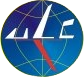 